Разработчик: 	Н.С. Шаравина, ГБПОУ СО «Сызранский медико-гуманитарный колледж»Курс: 			История (40.02.02 ОУП.05.)Тема: 			Партийный состав Государственной ДумыКомментарииОбучающиеся выполняют данное компетентностно-ориентированное задание в процессе ознакомления с новой темой. Сведения, упоминаемые в источнике, не должны предварительно сообщаться обучающимся.Рассмотрите диаграмму, характеризующую партийный состав III, IV Государственных Дум в России в период с 1907 по 1917 год.Письменно дайте ответы на вопросы.1. Какая партия представлена наибольшим количеством депутатов в составе III Государственной Думы?________________________________________________________________________________2. Состав какой партии IV Государственной Думы стал меньше на 4 человека по сравнению с составом III Государственной Думы?________________________________________________________________________________3. Количество депутатов каких партий увеличилось в составе IV Государственной Думе по сравнению с составом III Государственной Думы?________________________________________________________________________________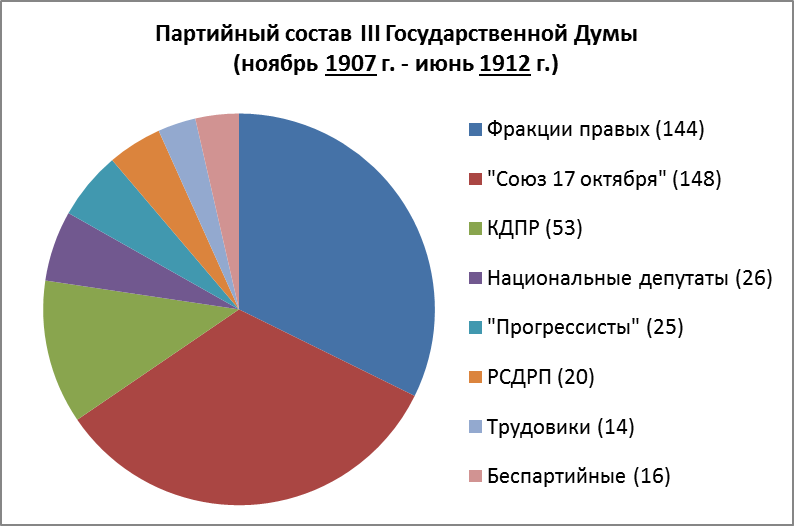 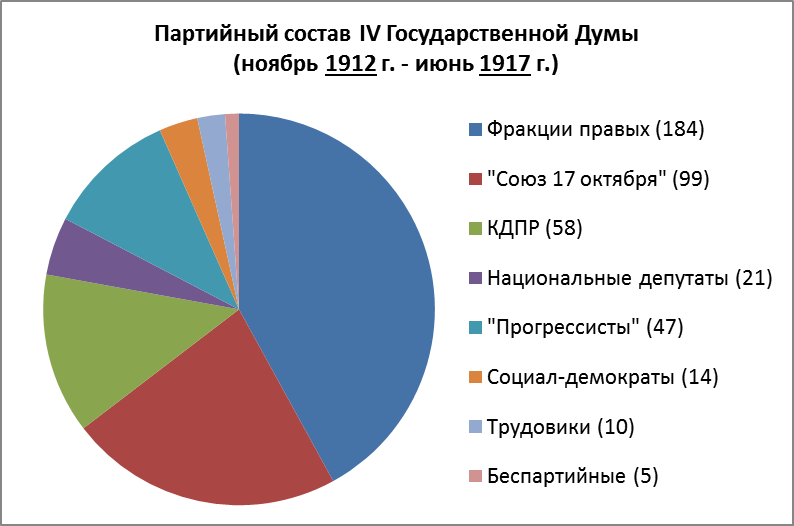 Использован источник: http://MyShared.ruИнструмент проверки* порядок следования произвольныйСоюз 17 октября1 баллТрудовая группа («трудовики»)1 балл*Фракции правых1 балл*Конституционно-демократическая партия народной свободы 1 балл*Прогрессивная партия России 1 баллМаксимальный баллМаксимальный балл5 баллов